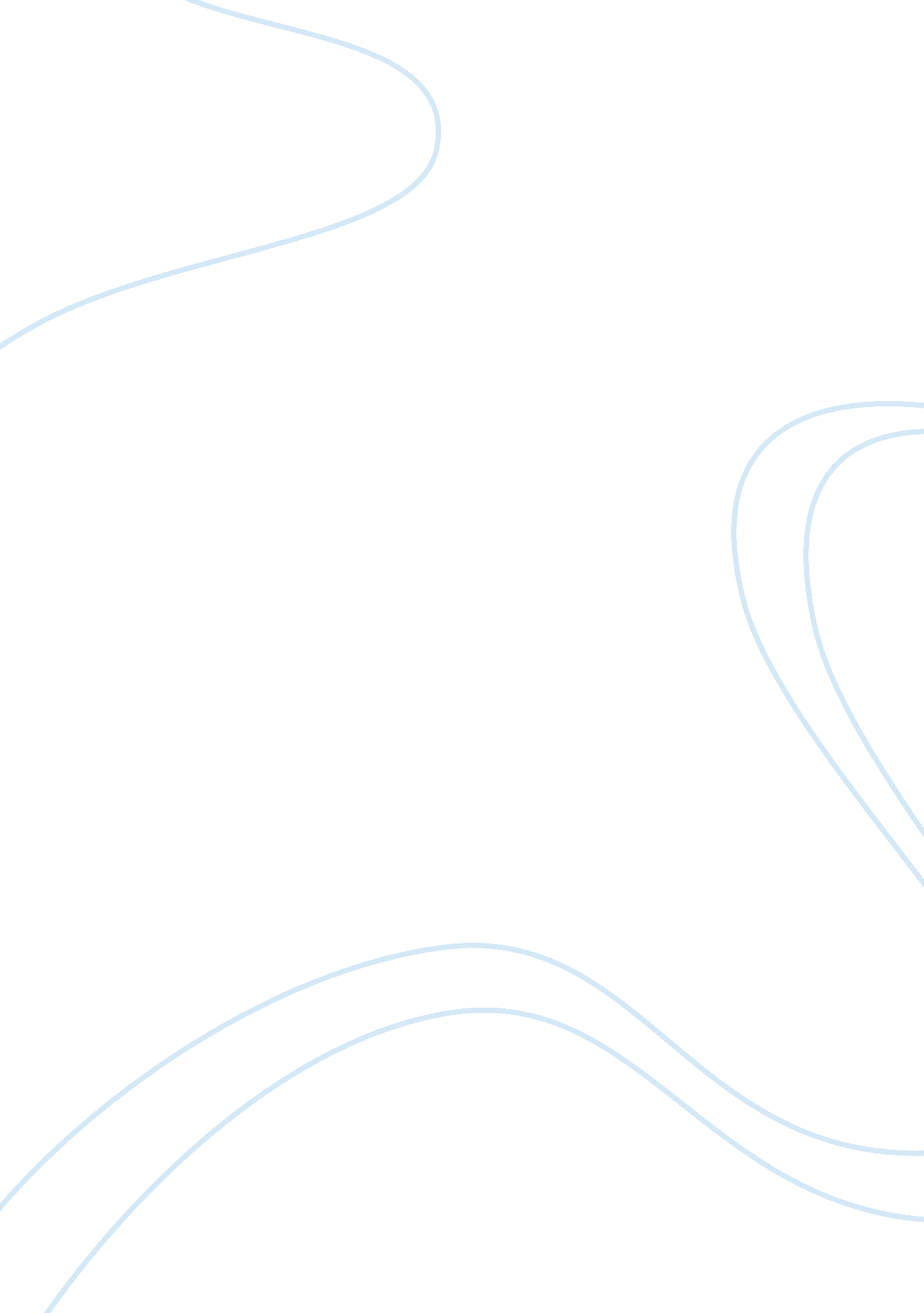 Management decision makingBusiness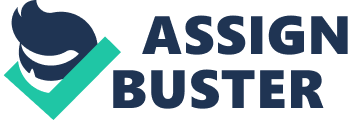 Management Decision Making Management Decision Making Knowledge management is “ about providing the right knowledge to the right people at the right time, and helping them apply it in ways that improve organizational performance” (Asian Development Bank, 2012). . After being educated about knowledge management, there are several practices that one wants to implement, as Head of the Department of Knowledge Management in an organization. The focus of the essay is an educational institution, a university. One intends to introduce quality improvement measures in the areas of curriculum development, areas of research, student and alumni services, administrative and strategic planning (Garcia, 2009). An example of a strategy that will be undertaken is the assessment of students. Since students are the most important group in a university, the knowledge management efforts will definitely include them. An assessment of the students who graduate from the university will be done to determine their strengths and weaknesses. The results of the assessment of the students will be disseminated to the academe through the Knowledge Management Department. The results of the study is a reflection of the quality of education offered by the school; therefore, it is important that the information derived from the assessment be given to the faculty in order that said information can be used to improve the teaching programs of the university. 
Another quality improvement task that the Knowledge Management Department can initiate is to remain competitive is to develop online courses which other schools offer already (Garcia, 2009). If the news about new online courses are properly disseminated to the students by the Knowledge Management Department, the number of enrollees will increase; thus, improving the financial performance of the school too. 
Hopefully, the knowledge management initiatives that will be implemented will help the university to function more efficiently and effectively. 
References 
Asian Development Bank. (2012). Overview. Retrieved July 27, 2012, from adb. org: http://www. adb. org/site/knowledge-management/main 
Garcia, I. (2009, October). Knowledge management and its applicability to higher educational institutions. International Forum , 43-60. 